关于对第五届山东省工艺美术大师 公示名单（续）的通知信息来源：山东省轻工联社网    2018-11-13 16:37:28经第五届山东省工艺美术大师评审委员会评审和第五届山东省工艺美术大师推荐评选工作领导小组研究，现将第五届山东省工艺美术大师名单（续）予以公示（名单附后）。如有异议，公示期内各相关单位和个人均可通过来信、来电、来访等形式向第五届山东省工艺美术大师推荐评选工作监督组反映公示对象存在的问题，并按照信访有关规定来信来访。一、实名举报。以单位名义反映问题的应加盖公章，以个人名义反映问题的应提供真实姓名及真实联系方式。通过写信方式反映的问题，还要注明写信的时间，举报人的身份证号、真实联系方式、所在单位及地址等，以便受理部门联系；举报人要保持联系电话畅通。二、被举报人信息应尽量完整。注明被举报人的姓名、性别、所在单位及职务。三、举报内容要实事求是。举报人应当尽可能据实告知被举报人有关事实的具体情节和证据。如发生的时间、地点，所涉及的相关单位和知情人、知情人的身份、单位和联系电话以及相关的书证物证等。举报信在文字表述上要做到文字通顺，内容清晰，切忌扣空帽子而无实际内容，不得借机诽谤和诬告。书写时要用钢笔或中性笔，字迹清楚、整洁。公示时间：2018年11月14日-11月22日，共7个工作日 信访截止日期：2018年11月26日下午17时（以具体收到时间为准）联系电话及传真：0531-82947604电子邮箱：sqglsjgdwrsc@shandong.cn通信地址：山东省轻工集体企业联社机关纪委（济南市青年东路16号703室）              附件：第五届山东省工艺美术大师公示名单（续）.xls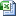                第五届山东省工艺美术大师推荐评选工作领导小组                               2018年11月13日第五届山东省工艺美术大师公示名单（续）（共5人）序号单位姓名性别分类参评作品名称地市淄博（共1人）1淄博华莱瓷业有限公司黄玉双女工艺陶瓷《丝路之歌》《观世音菩萨》《 聊斋十二钗》淄博枣庄（共1人）1枣庄市金潮雕塑艺术有限公司刘进潮男工艺雕刻及砚刻《紫气东来》《钟馗赐福》《一带一路福寿无疆》枣庄潍坊（共1人）1潍坊市杨家埠木版年画社杨志滨男其他工艺《文武同堂》《观世音菩萨》《博古四条屏》潍坊济宁（共1人）1万东梅烙画工作室万东梅女其他工艺《北方农家系列1、2、3、4》《我家小犬》《秋韵》济宁泰安（共1人）1肥城鸿熹桃木文化用品有限公司王来新男工艺雕刻及砚刻《九龙大剑》《花开富贵大如意》《吉祥如意桃木印玺》泰安